Genève, le 08 juillet 2010	Madame, Monsieur,En raison d'une erreur technique, le texte du projet de Recommandation UIT-T G.8260 qui avait été initialement publié pour Dernier Appel était erroné. Le texte correct a été republié le 8 juillet 2010, et la date de fin de la période de dernier appel a donc été repoussée du 28 juillet 2010 au 11 août 2010.Veuillez agréer, Madame, Monsieur, l'assurance de ma considération distinguée.Malcolm Johnson
Directeur du Bureau de la
normalisation des télécommunicationsUnion Internationale des TélécommunicationsBureau de la normalisation des télécommunications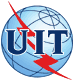 Réf.:Tél.:Fax:E-mail:Corrigendum 1TSB AAP-39AAP/MJ+41 22 730 5860+41 22 730 5853tsbdir@itu.int–	Aux administrations des Etats Membres de l'Union;–	Aux Membres du Secteur UIT-T;–	Aux Associés de l'UIT-TCopie:–	Aux Présidents et Vice-Présidents des Commissions d'études de l'UIT-T;–	Au Directeur du Bureau de développement des télécommunications;–	Au Directeur du Bureau des radiocommunicationsObjet:Etat des Recommandations auxquelles s'applique la variante de la procédure d'approbation (AAP) – Corrigendum relatif à la Recommandation UIT-T G.8260